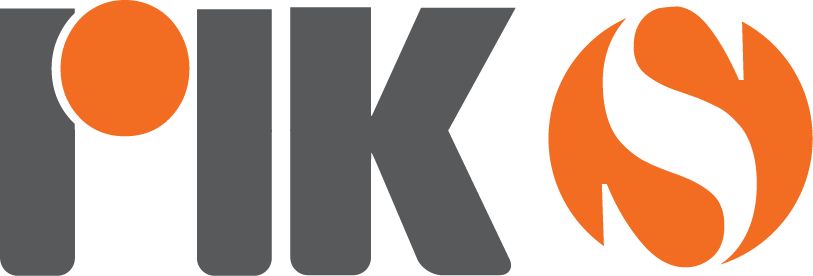 ΔΟΡΥΦΟΡΙΚΗ ΕΚΠΟΜΠΗ RIK SAT24-30 ΑΠΡΙΛΙΟΥ 2021Διεύθυνση: 	ΡΙΚ-Τηλεόραση		Τ.Κ. 24824		1397 Λευκωσία-ΚύπροςΤηλέφωνο:	357-22-862426 / 22-862147Fax:		357-22-330241Email:	despo.karpi@cybc.com.cywww.riknews.com.cyΣΑΒΒΑΤΟ 24 ΑΠΡΙΛΙΟΥ07.45 	Travel Diary (Ε)	(ΜΕ ΡΙΚ ΕΝΑ)08.15  Βήματα στην άμμο (Ε)	(ΜΕ ΡΙΚ ΕΝΑ)08.45	Στην Άκρη του Παράδεισου (Ε)(ΜΕ ΡΙΚ ΕΝΑ)09.30 Καμώματα Τζι Αρώματα (Ε)(ΜΕ ΡΙΚ ΕΝΑ)11.00  Λούνα Πάρκα (Ε) (ΜΕ ΡΙΚ ΕΝΑ)12.00 Χρονογράφημα (Ε) (ΜΕ ΡΙΚ ΕΝΑ)12.30	Γυναίκα της Κύπρου(ΜΕ ΡΙΚ ΕΝΑ)13.30  Σπίτι στη Φύση (ΜΕ ΡΙΚ ΕΝΑ)14.00	Ειδήσεις 	(ΜΕ ΡΙΚ ΕΝΑ)14.15	Προσωπογραφίες	(ΜΕ ΡΙΚ ΕΝΑ)15.00  Μαζί/Birlikte 	(ΜΕ ΡΙΚ ΕΝΑ)16.00 Κύπριοι του Κόσμου (ΜΕ ΡΙΚ ΕΝΑ)17.00	ΑrtCafe (ΜΕ ΡΙΚ ΕΝΑ)18.00 Ειδήσεις          (ΜΕ ΡΙΚ ΕΝΑ) 	18.15	Κυπριώτικο Σκετς (Ε)           (ΜΕ ΡΙΚ ΕΝΑ) 	19.20  Λούνα Πάρκ          (ΜΕ ΡΙΚ ΕΝΑ) 	ΣΑΒΒΑΤΟ 24 ΑΠΡΙΛΙΟΥ (ΣΥΝΕΧΕΙΑ)20.00	Ειδήσεις           (ΜΕ ΡΙΚ ΕΝΑ) 21.05   Αθλητικό Σάββατο 	 (ΜΕ ΡΙΚ ΕΝΑ)21.30	H Ζωή μας ένα Τραγούδι	 (ΜΕ ΡΙΚ ΕΝΑ)23.00	Ειδήσεις(ΜΕ ΡΙΚ ΕΝΑ)23.15 Ειδήσεις στην αγγλική και τουρκική(ΜΕ ΡΙΚ ΔΥΟ)23.30  Γυναίκα της Κύπρου	(DELAY ΡΙΚ ΕΝΑ)00.30	Βήματα στην άμμο (Ε)		(DELAY ΡΙΚ ΕΝΑ)01.00  ΑrtCafe  	(DELAY ΡΙΚ ΕΝΑ)02.00	Ειδήσεις	(DELAY ΡΙΚ ΕΝΑ)03.30  Κύπριοι του Κόσμου	(DELAY ΡΙΚ ΕΝΑ)04.30 H Ζωή μας ένα Τραγούδι	(DELAY ΡΙΚ ΕΝΑ)06.00 Κυπριώτικο Σκετς (Ε)	(DELAY ΡΙΚ ΕΝΑ)07.00 Λούνα Πάρκ		(DELAY ΡΙΚ ΕΝΑ)ΚΥΡΙΑΚΗ 25 ΑΠΡΙΛΙΟΥ07.30  Θεία Λειτουργία             (ΜΕ ΡΙΚ ΕΝΑ)10.00  Καμώματα Τζι Αρώματα (Ε)             (ΜΕ ΡΙΚ ΕΝΑ)11.00  H Ζωή μας ένα Τραγούδι (Ε) 	 (ΜΕ ΡΙΚ ΕΝΑ)12.00 Χωρίς Αποσκευές (Ε)             (ΜΕ ΡΙΚ ΕΝΑ)12.30  Brand_ News            (ΜΕ ΡΙΚ ΕΝΑ)14.00	Ειδήσεις 	(ΜΕ ΡΙΚ ΕΝΑ)14.30   Αμύνεσθαι Περί Πάτρης            (ΜΕ ΡΙΚ ΕΝΑ)15.00	 Αποτυπώματα  (Ε)            (ΜΕ ΡΙΚ ΕΝΑ)16.30 Σε προσκυνώ Γλώσσα             (ΜΕ ΡΙΚ ΕΝΑ)17.30	Χρονογράφημα            (ΜΕ ΡΙΚ ΕΝΑ)18.00  Ειδήσεις            (ΜΕ ΡΙΚ ΕΝΑ)18.15	Aφανείς Ήρωες            (ΜΕ ΡΙΚ ΕΝΑ)19.00	Ακολουθία του Νυμφίου	(ΜΕ ΡΙΚ ΔΥΟ)20.30  Ειδήσεις            (ΑΠΟ ΡΙΚ ΕΝΑ)21.30	Αθλητική Κυριακή             (ΑΠΟ ΡΙΚ ΕΝΑ)22.00	Παραδοσιακή Βραδιά στο ΡΙΚ             (ΑΠΟ  ΡΙΚ ΕΝΑ)ΚΥΡΙΑΚΗ 25 ΑΠΡΙΛΙΟΥ (Συνέχεια)00.00  Ειδήσεις            (ΑΠΟ ΡΙΚ ΕΝΑ) 00.15  Ειδήσεις στην Αγγλική και Τουρκική            (ΜΕ ΡΙΚ ΔΥΟ)00.30  Eurovision Flashback (E)            (ΜΕ ΡΙΚ ΕΝΑ) 01.30  Σε Προσκυνώ Γλώσσα	(DELAY ΡΙΚ ΕΝΑ)02.30  Ειδήσεις(DELAY ΡΙΚ ΕΝΑ)03.30   Παραδοσιακή βραδιά στο ΡΙΚ            (DELAY ΡΙΚ ΕΝΑ)   05.15  Αφανείς Ήρωες	 (DELAY ΡΙΚ ΕΝΑ)06.00  Λούνα Πάρκ		(DELAY ΡΙΚ ΕΝΑ)ΔΕΥΤΕΡΑ 26 ΑΠΡΙΛΙΟΥ06.45  Πρώτη Ενημέρωση 	(ΜΕ ΡΙΚ ΕΝΑ)09.30 Όμορφη Μέρα 	(ΜΕ ΡΙΚ ΕΝΑ)11.00  Είναι Θέμα Υγείας 	(ΜΕ ΡΙΚ ΕΝΑ)11.30	Από Μέρα σε Μέρα	(ΜΕ ΡΙΚ ΕΝΑ)14.30  Εμείς κι ο Κόσμος μας 	(ΜΕ ΡΙΚ ΕΝΑ)15.30 Γυναίκα 	(ΜΕ ΡΙΚ ΕΝΑ)15.35	Χρυσές Συνταγές 	(ΜΕ ΡΙΚ ΕΝΑ)16.30 Happy Hour	(ΜΕ ΡΙΚ ΕΝΑ)18.00	Ειδήσεις και στη νοηματική	(ΜΕ ΡΙΚ ΕΝΑ)18.20	Θεατρικό «Πέφτει το Βράδυ» (Ε)(ΑΠΟ ΡΙΚΕΝΑ)19.00  Ακολουθία του Νυμφίου	(ΜΕ ΡΙΚ ΔΥΟ)	20.30	 Ειδήσεις (ΑΠΟ ΡΙΚ ΕΝΑ)21.30 Χάλκινα Χρόνια 	(ΑΠΟ ΡΙΚ ΕΝΑ)22.30 Το Μυστικό της Πεταλούδας	(ΑΠΟ ΡΙΚ ΕΝΑ)23.30   Ειδήσεις(ΑΠΟ ΡΙΚ ΕΝΑ)23.45  Γυναίκα της Κύπρου(ΑΠΟ ΡΙΚ ΕΝΑ)ΔΕΥΤΕΡΑ 26 ΑΠΡΙΛΙΟΥ (ΣΥΝΕΧΕΙΑ)00.45   Ειδήσεις στην Αγγλική και Τουρκική            (ΜΕ ΡΙΚ ΔΥΟ)01.00	 Γκολ και Θέαμα	(ΑΠΟ DELAY ΡΙΚ ΕΝΑ)02.30   Ειδήσεις(ΑΠΟ DELAY ΡΙΚ ΕΝΑ)03.30	Ντοκιμαντέρ «Δέκα Βυζαντινές Εκκλησίες της Κύπρου στον κατάλογο Πολιτιστικής Κληρονομιάς της UNESCO» (ΑΠΟ ΡΙΚ ΕΝΑ)04.30  Το Μυστικό Της Πεταλούδας 	(ΑΠΟ DELAY ΡΙΚ ΕΝΑ)05.30  Χάλκινα Χρόνια	(ΑΠΟ DELAY ΡΙΚ ΕΝΑ)06.15  Θεατρικό «Πέφτει το Βράδυ» (Ε)	(ΑΠΟ DELAY ΡΙΚ ΕΝΑ)ΤΡΙΤΗ 27 ΑΠΡΙΛΙΟΥ06.45  Πρώτη Ενημέρωση 	(ΜΕ ΡΙΚ ΕΝΑ)09.30 Όμορφη Μέρα 	(ΜΕ ΡΙΚ ΕΝΑ)11.00  Είναι θέμα υγείας 	(ΜΕ ΡΙΚ ΕΝΑ)11.30	Από Μέρα σε Μέρα	(ΜΕ ΡΙΚ ΕΝΑ)14.30  Εμείς κι ο Κόσμος μας 	(ΜΕ ΡΙΚ ΕΝΑ)15.30 Γυναίκα 	(ΜΕ ΡΙΚ ΕΝΑ)15.35	Χρυσές Συνταγές 	(ΜΕ ΡΙΚ ΕΝΑ)16.30 Happy Hour	(ΜΕ ΡΙΚ ΕΝΑ)18.00	Ειδήσεις και στη νοηματική	(ΜΕ ΡΙΚ ΕΝΑ)18.20 Τηλεταινία «Μπόρα» (Ε) 	(ΑΠΟ ΡΙΚ ΕΝΑ)	19.00  Ακολουθία του Νυμφίου	(ΜΕ ΡΙΚ ΔΥΟ)	20.30	 Ειδήσεις (ΑΠΟ ΡΙΚ ΕΝΑ)21.30 Χάλκινα Χρόνια 	(ΑΠΟ ΡΙΚ ΕΝΑ)22.30 Το Μυστικό της Πεταλούδας	(ΑΠΟ ΡΙΚ ΕΝΑ)23.30   Ειδήσεις(ΑΠΟ ΡΙΚ ΕΝΑ)23.45  Eu 4 U(ΑΠΟ ΡΙΚ ΕΝΑ)ΤΡΙΤΗ 27 ΑΠΡΙΛΙΟΥ (ΣΥΝΕΧΕΙΑ)	00.45   Ειδήσεις στην Αγγλική και Τουρκική            (ΜΕ ΡΙΚ ΔΥΟ)01.00	 Εμείς κι ο Κόσμος μας (ΑΠΟ DELAY ΡΙΚ ΕΝΑ)02.00	Ιδάλιον, Ένα από τα Βασίλεια της Αρχαίας Κύπρου (Ε)	(ΑΠΟ DELAY ΡΙΚ ΕΝΑ)03.00   Ειδήσεις(ΑΠΟ DELAY ΡΙΚ ΕΝΑ)04.00	Χρυσές Συνταγές 	(ΑΠΟ DELAY ΡΙΚ ΕΝΑ)04.30  Το Μυστικό Της Πεταλούδας 	(ΑΠΟ DELAY ΡΙΚ ΕΝΑ)05.30  Χάλκινα Χρόνια	(ΑΠΟ DELAY ΡΙΚ ΕΝΑ)06.15  Τηλεταινία «Μπόρα» (Ε)	(ΑΠΟ DELAY ΡΙΚ ΕΝΑ)ΤΕΤΑΡΤΗ 28 ΑΠΡΙΛΙΟΥ06.45  Πρώτη Ενημέρωση 	(ΜΕ ΡΙΚ ΕΝΑ)09.30 Όμορφη Μέρα 	(ΜΕ ΡΙΚ ΕΝΑ)11.00  Είναι θέμα υγείας 	(ΜΕ ΡΙΚ ΕΝΑ)11.30	Από Μέρα σε Μέρα	(ΜΕ ΡΙΚ ΕΝΑ)14.30  Εμείς κι ο Κόσμος μας 	(ΜΕ ΡΙΚ ΕΝΑ)15.30 Γυναίκα 	(ΜΕ ΡΙΚ ΕΝΑ)15.35	Χρυσές Συνταγές 	(ΜΕ ΡΙΚ ΕΝΑ)16.30 Happy Hour	(ΜΕ ΡΙΚ ΕΝΑ)18.00	Ειδήσεις και στη νοηματική	(ΜΕ ΡΙΚ ΕΝΑ)18.20	Τηλεταινία «Λύτρωση» (Ε)(ΑΠΟ ΡΙΚ ΕΝΑ)19.00  Ακολουθία του Νυμφίου	(ΜΕ ΡΙΚ ΔΥΟ)	20.30	 Ειδήσεις (ΑΠΟ ΡΙΚ ΕΝΑ)21.30 Χάλκινα Χρόνια 	(ΑΠΟ ΡΙΚ ΕΝΑ)22.30 Το Μυστικό της Πεταλούδας	(ΑΠΟ ΡΙΚ ΕΝΑ)23.30   Ειδήσεις(ΑΠΟ ΡΙΚ ΕΝΑ)23.45  Αφανείς Ήρωες (Ε) 	(ΑΠΟ ΡΙΚ ΕΝΑ)ΤΕΤΑΡΤΗ 28 ΑΠΡΙΛΙΟΥ (ΣΥΝΕΧΕΙΑ)00.45   Ειδήσεις στην Αγγλική και Τουρκική            (ΜΕ ΡΙΚ ΔΥΟ)01.00	 Εμείς κι ο Κόσμος μας (ΑΠΟ DELAY ΡΙΚ ΕΝΑ)02.00	Είναι Θέμα Υγείας (Ε)	(ΑΠΟ DELAY ΡΙΚ ΕΝΑ)03.00   Ειδήσεις(ΑΠΟ DELAY ΡΙΚ ΕΝΑ)04.00	Χρυσές Συνταγές 	(ΑΠΟ DELAY ΡΙΚ ΕΝΑ)04.30  Το Μυστικό Της Πεταλούδας 	(ΑΠΟ DELAY ΡΙΚ ΕΝΑ)05.30  Χάλκινα Χρόνια	(ΑΠΟ DELAY ΡΙΚ ΕΝΑ)06.15  Τηλεταινία «Λύτρωση» (Ε)	(ΑΠΟ DELAY ΡΙΚ ΕΝΑ)ΠΕΜΠΤΗ 29 ΑΠΡΙΛΙΟΥ06.45  Πρώτη Ενημέρωση 	(ΜΕ ΡΙΚ ΕΝΑ)09.30 Όμορφη Μέρα 	(ΜΕ ΡΙΚ ΕΝΑ)11.00  Είναι θέμα υγείας 	(ΜΕ ΡΙΚ ΕΝΑ)11.30	Από Μέρα σε Μέρα	(ΜΕ ΡΙΚ ΕΝΑ)14.30  Εμείς κι ο Κόσμος μας 	(ΜΕ ΡΙΚ ΕΝΑ)15.30 Γυναίκα 	(ΜΕ ΡΙΚ ΕΝΑ)15.35	Τηλεταινία «Το Παλιό Σπίτι» (Ε)	(ΜΕ ΡΙΚ ΕΝΑ)16.30	Βλέμμα Ελπίδας-Κένυα (Ε)(ΜΕ ΡΙΚ ΕΝΑ)18.00	Ειδήσεις και στη νοηματική	(ΜΕ ΡΙΚ ΕΝΑ)18.30  Ακολουθία των Αγίων Παθών	(ΜΕ ΡΙΚ ΔΥΟ)22.00 Ειδήσεις (ΑΠΟ ΡΙΚ ΕΝΑ)23.00 Τηλεταινία «Λύτρωση» (Ε)(ΑΠΟ DELAY ΡΙΚ ΕΝΑ)23.30	Κυπριώτικο Σκετς «Ο Μονογιός» (Ε)(ΑΠΟ DELAY ΡΙΚ ΕΝΑ)00.30	Προκλήσεις(ΑΠΟ DELAY ΡΙΚ ΕΝΑ)01.30  ΜΑΖΙ/ΒΙRLIKTE  (Ε)(ΑΠΟ DELAY ΡΙΚ ΕΝΑ)02.30	 Εμείς κι ο Κόσμος μας (ΑΠΟ DELAY ΡΙΚ ΕΝΑ)ΠΕΜΠΤΗ 29 ΑΠΡΙΛΙΟΥ (ΣΥΝΕΧΕΙΑ)03.30   Ειδήσεις(ΑΠΟ DELAY ΡΙΚ ΕΝΑ)04.30	Βλέμμα Ελπίδας-Κένυα (Ε)	(ΑΠΟ DELAY ΡΙΚ ΕΝΑ)06.00 	Κυπριώτικο Σκετς «Ο Μονογιός» (Ε)(ΑΠΟ DELAY ΡΙΚ ΕΝΑ)06.30 	Ντοκιμαντέρ «Καππαδοκία» (Ε)(ΑΠΟ DELAY ΡΙΚ ΕΝΑ)07.30 Τηλεταινία «Λύτρωση» (Ε)(ΑΠΟ DELAY ΡΙΚ ΕΝΑ)ΠΑΡΑΣΚΕΥΗ 30 ΑΠΡΙΛΙΟΥ08.00	Εκκλησία της Κύπρου-2000 Χρόνια Ιστορία και Πολιτισμός	(ΜΕ ΡΙΚ ΕΝΑ)08.45	Εκκλησία της Κύπρου-2000 Χρόνια Ιστορία και Πολιτισμός	(ΜΕ ΡΙΚ ΕΝΑ)09.35	Ντοκιμαντέρ «Άγιος Γεώργιος Αττάλου»	(ΜΕ ΡΙΚ ΕΝΑ)10.00	Θεατρικό «Τι θα γίνει με τον Γέρο»	(ΑΡΧΕΙΟ)10.30	Εσπερινός της Αποκαθήλωσης	(ΜΕ ΡΙΚ ΔΥΟ)12.00	Από Μέρα Σε Μέρα	(ΑΠΟ ΡΙΚ ΕΝΑ)15.00	Ντοκιμαντέρ Αγία Μαύρα και Άγιος Τιμόθεος-Κοιλάνι-Μαχαιράδο	(ΑΠΟ ΡΙΚ ΕΝΑ)15.30	Οι Παραδοσιακοί Αγγειοπλάστες του Κόκκινου Πηλού στην Κύπρο(ΑΡΧΕΙΟ 44462)17.00	Τηλεταινία «Η Λυμπουρκά»	(ΑΡΧΕΙΟ)18.00	Ειδήσεις και στη νοηματική	(ΜΕ ΡΙΚ ΕΝΑ)18.20	Ντοκιμαντέρ «Ιωάννης, ο Ηγαπημένος. Έφεσος - Πάτμος - 	Κύπρος»           (ΜΕ ΡΙΚ ΕΝΑ)19.00	Ακολουθία του Επιταφίου(ΜΕ ΡΙΚ ΔΥΟ)21.00	Ειδήσεις(ΑΠΟ ΡΙΚ ΕΝΑ)22.00  Ντοκιμαντέρ «Μεταβυζαντινές Εκκλησίες της Γαλάτας»(ΑΠΟ ΡΙΚ ΕΝΑ)ΠΑΡΑΣΚΕΥΗ 30 ΑΠΡΙΛΙΟΥ (ΣΥΝΕΧΕΙΑ)23.15   Ειδήσεις στην Αγγλική και Τουρκική            (ΑΠΟ ΡΙΚ ΔΥΟ)23.30   Aποτυπώματα	(ΑΠΟ DELAY ΡΙΚ ΕΝΑ)00.30	Εκκλησία της Κύπρου-2000 Χρόνια Ιστορία και Πολιτισμός(ΑΠΟ DELAY ΡΙΚ ΕΝΑ)01.15	Εκκλησία της Κύπρου-2000 Χρόνια Ιστορία και Πολιτισμός(ΑΠΟ DELAY ΡΙΚ ΕΝΑ)02.00	Ντοκιμαντέρ «Άγιος Γεώργιος Αττάλου»(ΑΠΟ DELAY ΡΙΚ ΕΝΑ)02.45	Θεατρικό «Τι θα γίνει με τον Γέρο»(ΑΡΧΕΙΟ)03.30 Ειδήσεις(ΑΠΟ DELAY ΡΙΚ ΕΝΑ)04.30 Οι Παραδοσιακοί Αγγειοπλάστες του Κόκκινου Πηλού στην Κύπρο 	(ΑΡΧΕΙΟ)06.00 Κυπριώτικο Σκετς «Η Λυμπουρκά»	(ΑΡΧΕΙΟ)06.30	Ντοκιμαντέρ «Μεταβυζαντινές Εκκλησίες της Γαλάτας»(ΑΠΟ DELAY ΡΙΚ ΕΝΑ)